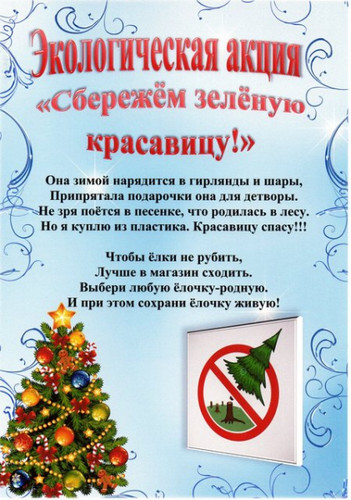 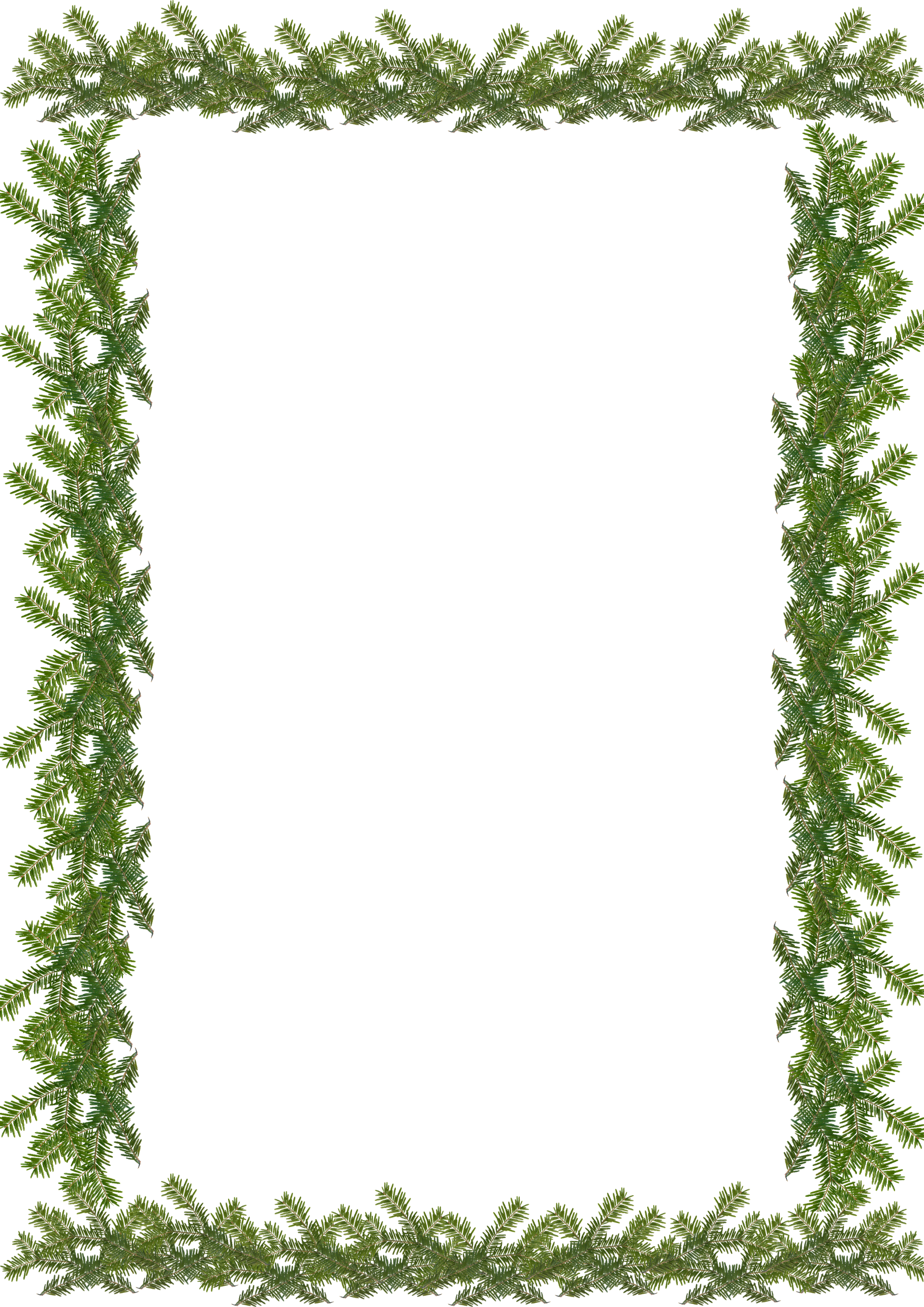 Акция«Ёлочка, живи!»ОЧЕНЬ ДОЛГО РАСТЁТ ЁЛКА,А СРУБИТЬ ЕЁ НЕДОЛГО.ДВЕ НЕДЕЛИ ПРОСТОЯЛА-ПОТОМ ВЫКИНУЛА МАМА.СМЫСЛ ЁЛКУ НАМ РУБИТЬ?ЛЕГЧЕ НАМ ЕЁ КУПИТЬ!С ОГОНЬКАМИ, ШИШКАМИ,С БЕЛКАМИ ДА МИШКАМИ.ПУСТЬ ТА ЁЛКА НЕЖИВАЯ,НО КРАСИВАЯ КАКАЯ!НИ ОДИН РАЗ ПРИГОДИТСЯ,И ВЕСЬ ЛЕС НАШ СОХРАНИТСЯ.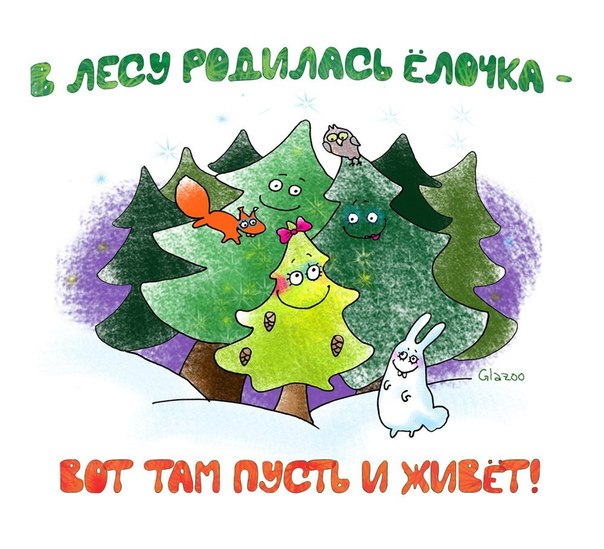 